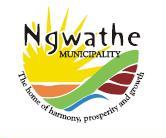 Liebenberg trek Single	PARYS9585Tel: +27 (0) 56 816 2707/2741Fax: +27 (0) 56 811 3852Email: tiisetsos@ngwathe.co.zaREQUEST FOR FORMAL WRITTEN QUOTATIONSNgwathe Local Municipality is hereby inviting professional service providers to submit on the following:Date Advertised:	08 March 2021Closing Date:		15 March 2021Closing Time:		@12:00                                                                                                                                                                                                              PLEASE NOTENgwathe Local Municipality’s procurement policy will apply;The lowest or any quote will not necessarily be accepted and the Municipality reserves the right to accept where applicable a portion of any quotation;Late,emailed or faxed quotations will not be considered;Quotations submitted are to hold good for the period up until to 90 days;All persons in the service of the state are not allowed to bid; and80/20 preferential procurement point system will be used to evaluate the quotes;BBBEE Certificates should be submitted;Valid Original Tax clearance and Tax Compliance Status Pin;Proof of Registration on Central supplier Database and summary thereto;Proof of Municipal account;Company Registration Certificate;Certified Copies of ID Documents;-------------------- Mr H.I Lebusa Chief Financial OfficerSupply and delivery of airconsX3 12000 BTU plus installationMe. A. MabitselaContact No:0073059440602(03/2021)Supply and delivery of ride on for grass cuttingX3  ride on for grass cutting ( detailed specification attached on the document)Me. S. TsosaneContact No:084731888003(03/2021)Supply and delivery of water quality testing equipmentX2 HQ4OD PH and EC meterX4 2100Q TurbidimeterxSet 2100Q Turbidimeter calibration standardsMr J. MabasoContact No:076356783103(03/2021)